ПРОЕКТ ________________________ №                         ______________ № ___________                      Шупашкар хули                                                            г. ЧебоксарыВ целях достижения наивысших результатов по ключевым направлениям деятельности государственных учреждений Чувашской Республики, находящихся в ведении Министерства промышленности и энергетики Чувашской Республики, и повышения материальной заинтересованности руководителей государственных учреждений Чувашской Республики, находящихся в ведении Министерства промышленности и энергетики Чувашской Республики, приказываю:1. Утвердить прилагаемый Порядок осуществления выплат стимулирующего характера руководителям государственных учреждений Чувашской Республики, находящихся в ведении Министерства промышленности и энергетики Чувашской Республики.2. Контроль за выполнением настоящего приказа оставляю за собой.4. Признать утратившим силу приказ Министерства экономического развития, промышленности и торговли Чувашской Республики от 1 августа 2013 г. № 110             «О порядке осуществления выплат стимулирующего характера руководителям государственных учреждений Чувашской Республики, находящихся в ведении Министерства экономического развития, промышленности и торговли Чувашской Республики» (Зарегистрировано в Минюсте Чувашии 19.09.2013 № 1691).3. Настоящий приказ вступает в силу через десять дней после дня его официального опубликования.Министр									        Е.Р. ГерасимовУТВЕРЖДЕНприказом  Министерствапромышленности и энергетикиЧувашской Республикиот ________________ №______ПОРЯДОКосуществления выплат стимулирующего характера руководителямгосударственных учреждений Чувашской Республики, находящихся в ведении Министерства промышленности и энергетики Чувашской РеспубликиI. Общие положения1. Настоящий Порядок разработан в целях стимулирования достижения наивысших результатов по ключевым направлениям деятельности государственных учреждений Чувашской Республики, находящихся в ведении Министерства промышленности и энергетики Чувашской Республики (далее также – учреждение), и повышения материальной заинтересованности их руководителей (далее также – руководители).2. Выплаты стимулирующего характера (далее также – выплаты) руководителям производятся в виде премий по результатам оценки итогов работы учреждения за соответствующий отчетный период в соответствии с установленными показателями эффективности деятельности государственных учреждений Чувашской Республики, находящихся в ведении Министерства промышленности и энергетики Чувашской Республики, и их руководителей, и критериями оценки их деятельности (далее также – показатели эффективности деятельности учреждения и его руководителя, показатели эффективности).3. Для стимулирования руководителей приказом Министерства промышленности и энергетики Чувашской Республики (далее – приказ) по предложениям структурных подразделений Министерства промышленности и энергетики Чувашской Республики, которые координируют работу соответствующих учреждений (далее – уполномоченные отделы), до 15 декабря текущего года утверждаются показатели эффективности деятельности учреждения и его руководителя.II. Порядок определения и условия выплатстимулирующего характера руководителям учреждений4. Выплаты осуществляются за счет средств учреждения и в пределах фонда оплаты труда.5. Руководители учреждений премируются ежеквартально на основании приказа. Размер ежеквартальной премии устанавливается с учетом выполнения показателей эффективности деятельности учреждения и его руководителя, максимальный размер премии равен 100 процентам от должностного оклада.6. Оценку эффективности работы руководителя и определение конкретного размера премии руководителю учреждения осуществляет Балансовая комиссия по контролю за деятельностью подведомственных учреждений Министерства промышленности и энергетики Чувашской Республики, в соответствии с показателями эффективности деятельности учреждения и его руководителя.III. Порядок оценки выполнения показателей эффективностидеятельности учреждения и его руководителя7. Руководитель учреждения до 15 числа месяца, следующего за отчетным кварталом, представляет в уполномоченные отделы отчет о выполнении показателей эффективности деятельности учреждения и его руководителя:8. Показатели эффективности деятельности учреждения и его руководителя, весовые баллы этих показателей для установления размера премирования руководителям учреждений устанавливаются приказом.9. Коэффициент оценки каждого конкретного показателя эффективности определяется по формуле:Оpi = Pфi / Pпi,где:Оpi - коэффициент оценки показателя эффективности за соответствующий год;Pфi - фактическое значение показателя эффективности;Pпi - плановое значение показателя эффективности.При выполнении и перевыполнении соответствующего показателя эффективности значение его оценки считается равным 1.10. В ходе оценки определяется количество баллов по каждому показателю эффективности путем умножения оценки показателя эффективности на его весовой балл:Wi = W x Оpi,где:Wi - количество баллов по выполнению показателя эффективности;W - вес показателя эффективности в баллах.11. Для определения коэффициента оценки деятельности руководителя за отчетный период рассчитывается итоговая сумма полученных баллов по выполнению каждого вида показателя эффективности.12. Коэффициент оценки деятельности руководителя (Коц) равен сумме полученных баллов по выполнению показателя эффективности (SUM Wi):Коц = SUM Wi.13. Конкретный размер премии руководителя по результатам выполнения показателей эффективности деятельности учреждения и его руководителя за отчетный период рассчитывается по формуле:Rпрем = Rmaх x Коц,где:Rпрем - размер премирования руководителя по результатам выполнения показателей эффективности деятельности учреждения и его руководителя за отчетный период;Rmaх - максимальный размер премирования, устанавливаемый в размере четырех должностных окладов;Коц - коэффициент оценки деятельности руководителя.14. Комиссия на основе данных о выполнении показателей эффективности деятельности учреждения и его руководителя определяет степень выполнения показателей эффективности за отчетный период, которая оценивается определенной суммой баллов.15. При значении показателя эффективности деятельности учреждения и его руководителя менее 0,7 премия не устанавливается.16. При выявлении фактов неэффективного использования средств республиканского бюджета Чувашской Республики и (или) государственного имущества Чувашской Республики, выявленных в результате проверки деятельности учреждения, размер премии руководителю снижается до 50 процентов. При наличии фактов нецелевого использования средств республиканского бюджета Чувашской Республики и (или) государственного имущества Чувашской Республики, а также при наложении дисциплинарного взыскания на руководителя премия не устанавливается.17. Наличие неснятого дисциплинарного взыскания, примененного за дисциплинарный проступок, совершенный руководителем за пределами периода, за который производится премирование, не может служить основанием для лишения его премии.18. Премия начисляется за фактически отработанное время и выплачивается в первом месяце, следующем за отчетным кварталом (дни, когда руководитель находился в ежегодном или учебном отпусках, отсутствовал по болезни и другим причинам к фактически отработанному времени не относятся).19. Руководителям, проработавшим неполный период в связи с увольнением или по другим основаниям, выплата премии производится за фактически отработанное время в отчетном периоде. Руководителям, вновь поступившим на работу, премия выплачивается за фактически отработанное время в отчетном периоде.20. Полное или частичное лишение руководителя премии производится за тот отчетный период, в котором были обнаружены упущения и нарушения в работе, и оформляется приказом с обязательным указанием причин.ЧӐВАШ РЕСПУБЛИКИНПРОМЫШЛЕННОСТЬ  ТАТА  ЭНЕРГЕТИКА МИНИСТЕРСТВИ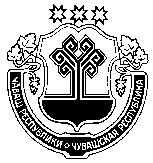 МИНИСТЕРСТВО  ПРОМЫШЛЕННОСТИ  И  ЭНЕРГЕТИКИ   ЧУВАШСКОЙ  РЕСПУБЛИКИХ У Ш У    П Р И К А ЗО Порядке осуществления выплат стимулирующего характера руководителям государственных учреждений Чувашской Республики, находящихся в ведении Министерства промышленности и энергетики Чувашской Республики№п/пНаименование показателя эффективности деятельности учреждения и его руководителяОтчетный периодОтчетный периодКоэффици-ент оценки целевого показателя, ОpiВесовой балл, WКоличес-тво баллов, Wi№п/пНаименование показателя эффективности деятельности учреждения и его руководителяпланфактКоэффици-ент оценки целевого показателя, ОpiВесовой балл, WКоличес-тво баллов, Wi1.2.3.4.Итого1,0